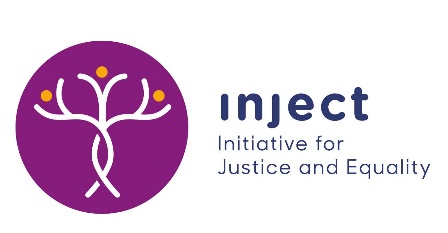 Rr: Shaban Palluzha, Prishtinë, R.eKosovës; Tel.&Fax:+383 44 822 643Të nderuar:Për informimin tuaj: Rreth nesh:Organizata INJECT - IniciativapërDrejtësidheBarazi u themelua me qëllimqëtëfuqizojëdhetëmbështesëgrupet e margjinalizuara (gratë, pleqtë, fëmijët, komunitetin LGBT+ dheminoritetet) nëmënyrëqëtëarrihetbaraziagjinore, tërespektohentëdrejtat e njeriut, drejtësiasociale, mbrojtjadhepërfshirjasociale e tëgjithakategorivepaasnjëdiskriminimgjinor, etnik apo social.INJECT u krijua me vizioninqëshoqëriakosovaretëjetëshoqëri e drejtë, gjithëpërfshirëse, shoqëri me standardeevropianedhetëbëhetshembullnërajonpërpërfshirjesocialetëtëgjithëqytetarëve. Misioniynëështëqëtësigurojmënëpërfshirjesocialetëgjithë. Këtësynojmë ta arrijmëpërmesrregullimittësistemit e drejtësisëdhefuqizimitekonomiktëgrupevetëmargjinalizuara (gra, pleq, fëmijë, minoritetedhenjerëzit e varfër).Kërkesë: Nga përfaqësuesit e fakultetit Juridik të Universitetit të Gjilanit, kërkojmë mbështetje për të realizuar projektin tonë në hapësirën e universitetit tuaj dhe studentët tuaj, duke e bërë prezantimin e kornizës ligjore “Pasuria e Përbashkët dhe Mbajtja Financiare” nga ekspertja e fushës dhe drejtoresha e organizatës Inject, znj. Luljeta Aliu, me datë 20 Mars 2019 nga ora 13:00 – 14:00.Ky aktivitet do tërealizohetnëkuadërtëprojektit “Punaime, pasuriaime” mbështeturngaProgramiAngazhimipërBarazi (E4E), ifinancuarngaAgjencia e ShtetevetëBashkuarapërZhvillimNdërkombëtar - USAID dheimplementuarngaQendra e TrajnimevedheBurimevepërAvokim – ATRC.Ky organizim si dhe të gjitha projektet tjera tëInject janë të hapura për publik dhe pa pagesë.Të nderuar, paraprakisht ju falënderojmë për mbështetjen tuaj dhe ju lusim të konfirmoni pëlqimintuaj.Personi kontaktues:Jeta BerishaInject - 	Initiative for Justice and EqualityCel: 044 822 643E-mail: jeteberisha@gmail.comPër:Universiteti i Gjilanit, fakulteti JuridikDërgoiInjet – Iniciativa për Drejtësi dhe BaraziLënda:Kërkesë për prezantim të kornizës ligjore “Pasuria e Përbashkët dhe Mbajtja Financiare”